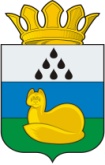 Администрация 
Уватского муниципального районаПостановление[дата документа]		№[номер документа]  Об утверждении балансовой комиссии в сфере жилищно - коммунального хозяйства Уватского муниципального районаВ соответствии с Гражданским кодексом Российской Федерации, Федеральным законом от 06.10.2003 № 131-ФЗ «Об общих принципах организации местного самоуправления в Российской Федерации», Уставом Уватского муниципального района и с целью повышения эффективности контроля за результатами деятельности муниципальных предприятий жилищно – коммунального хозяйства Уватского муниципального района:1. Утвердить Положение о балансовой комиссии в сфере жилищно-коммунального хозяйства Уватского муниципального района, согласно приложению № 1 к настоящему постановлению.2. Утвердить состав балансовой комиссии в сфере жилищно-коммунального хозяйства Уватского муниципального района, согласно приложению № 2 к настоящему постановлению.3. Признать утратившим силу постановление Главы Уватского муниципального района от 28.11.2007 № 196 «Об утверждении Положения о балансовой комиссии Уватского муниципального района».4. Председателю Муниципального казённого учреждения «Комитет по жилищно - коммунальному хозяйству Уватского муниципального района» (А.Н. Лыков) довести до муниципальных предприятий жилищно - коммунального хозяйства Уватского муниципального района положение и состав балансовой комиссии.5. Организационному отделу администрации Уватского муниципального района (Е.Ю. Герасимова) настоящее постановление:а) обнародовать путем размещения на информационных стендах в местах, установленных администрацией Уватского муниципального района;б) разместить на сайте Уватского муниципального района.6. Настоящее постановление вступает в действие со дня его обнародования.7. Контроль за исполнением настоящего постановления возложить на Первого заместителя Главы администрации Уватского муниципального района.Глава 	А.М.Тулупов Приложение № 1 к Постановлению администрации Уватского муниципального района                                   № номер документа от дата документаПОЛОЖЕНИЕ О БАЛАНСОВОЙ КОМИССИИВ СФЕРЕ ЖИЛИЩНО-КОММУНАЛЬНОГО ХОЗЯЙСТВА УВАТСКОГО МУНИЦИПАЛЬНОГО РАЙОНА  1.Общее положенияНастоящее Положение о балансовой комиссии в сфере жилищно-коммунального хозяйства Уватского муниципального района (далее по тексту - Положение) определяет основные задачи деятельности балансовой комиссии в сфере жилищно-коммунального хозяйства Уватского муниципального района (далее по тексту - Комиссия) и ее функции, состав и порядок работы.В своей деятельности Комиссия руководствуется Конституцией Российской Федерации, Федеральными законами, Указами и распоряжениями Президента Российской Федерации, Правительства Российской Федерации, постановлениями и распоряжениями Губернатора Тюменской области, Правительства Тюменской области, Уставом Уватского муниципального района Тюменской области, постановлениями и распоряжениями администрации Уватского муниципального района, а также настоящим Положением.Состав КомиссииКомиссия состоит из председателя, заместителя председателя, секретаря и членов Комиссии.Деятельностью Комиссии руководит председатель. В отсутствие председателя Комиссии его обязанности исполняет заместитель председателя Комиссии.Секретарь Комиссии:направляет уведомление о проведении Комиссии руководителям предприятий, Членам комиссии за неделю до даты проведения заседания Комиссии.В уведомлении указывается:место, дата проведения заседания Комиссии;вопросы повестки дня заседания Комиссии.осуществляет подготовку материалов к заседанию Комиссии;ведет, оформляет и организует хранение, протоколов заседаний Комиссии;направляет выписки из протоколов заседаний Комиссии руководителям Предприятий жилищно-коммунального хозяйства (далее по тексту – Предприятия ЖКХ) не позднее 5 дней с даты заседания Комиссии.Функции и права Комиссии3.1. Функции Комиссии:а) оценка результатов финансово - хозяйственной деятельности Предприятий ЖКХ;б) контроль за выполнением Предприятиями ЖКХ программ, планов социально – экономического развития Уватского муниципального района;в) контроль за выполнением мероприятий Предприятий ЖКХ, направленных на выполнение плана доходов, расходов, выполнение плана снижения дебиторской и кредиторской задолженности, а также выполнением мероприятий, направленных на получение экономического эффекта;г) контроль за соблюдением Предприятиями ЖКХ требований Федерального Закона Российской Федерации от 06.12.2011 № 402-ФЗ «О бухгалтерском учете», соблюдением учетной политики;д) контроль за использованием Предприятиями ЖКХ денежных средств, направленных из бюджета Уватского муниципального района;е) оценка эффективности использования муниципального имущества, закрепленного за Предприятиями ЖКХ;ж) контроль за исполнением Предприятиями ЖКХ обязательств по уплате за топливно - энергетические ресурсы налогов, сборов, арендных платежей и других обязательных платежей в бюджет Уватского муниципального района и внебюджетные фонды;з) выработка рекомендаций и принятие решений, направленных на повышение эффективности деятельности Предприятий ЖКХ.3.2. Права Комиссии:3.2.1. Комиссией рассматривается деятельность Предприятий ЖКХ в отдельности. На комиссии заслушиваются выступления руководителей Предприятий ЖКХ, членов Комиссии и иных приглашенных лиц.3.2.2. Для организации своей деятельности Комиссия вправе запрашивать у руководителей Предприятий ЖКХ документы и материалы, необходимые для получения всесторонней и достоверной информации.3.2.3. При неудовлетворительной работе Предприятий ЖКХ Комиссия вправе принять дополнительно следующие решения:а) о проведении проверок финансово - хозяйственной деятельности Предприятий ЖКХ;б) о разработке плана мероприятий по оздоровлению финансового состояния Предприятий ЖКХ;в) о необходимости привлечения к ответственности за выявленные нарушения и наложения дисциплинарного взыскания на руководителей Предприятий ЖКХ;г) о реорганизации либо ликвидации Предприятий ЖКХ;д) о подготовке и направления представлений об освобождении от занимаемых должностей руководителей Предприятий ЖКХ за нарушения, допущенные ими при исполнении своих служебных обязанностей.Порядок проведения заседания КомиссииКомиссия осуществляет свою деятельность в соответствии с настоящим Положением.Комиссия созывается Муниципальным казенным учреждением «Комитет по жилищно-коммунальному хозяйству Уватского муниципального района» по инициативе председателя Комиссии, заместителя председателя комиссии по мере необходимости, но не реже 1 раза в квартал.Заседание Комиссии считается правомочным, если на нем присутствуют более половины ее членов и оформляется протоколом.Решение комиссии принимается открытым голосованием и считается правомочным, если за него проголосовало не менее двух третей от числа ее членов. При равенстве голосов решающим является голос председателя Комиссии.Решения Комиссии оформляются протоколом, который подписывается председателем Комиссии и обязательны для исполнения всем руководителям Предприятий ЖКХ, которым они адресованы.Материалы Комиссии хранятся в архиве Муниципального казенного учреждения «Комитет по жилищно-коммунальному хозяйству Уватского муниципального района».4.7. Контроль за исполнением принятых решений Комиссии возлагается на Председателя Муниципального казённого учреждения «Комитет по жилищно - коммунальному хозяйству Уватского муниципального района». 4.8. Руководители предприятий ЖКХ на последующих заседаниях Комиссии информируют ее членов об устранении ранее отмеченных недостатков и принятых мерах по выполнению предложений Комиссии.Приложение № 2 к Постановлению администрации Уватского муниципального района                                                                                                                                                   № номер документа от дата документаСОСТАВ БАЛАНСОВОЙ КОМИССИИВ СФЕРЕ ЖИЛИЩНО-КОММУНАЛЬНОГО ХОЗЯЙСТВА УВАТСКОГО МУНИЦИПАЛЬНОГО РАЙОНА  Председатель комиссии,Глава администрации Уватского муниципального района                                    Тулупов Александр МатвеевичЗаместитель председателя комиссии, Первый заместитель Главы администрации Уватскогомуниципального района                                     Елизаров Вячеслав ИвановичЧлены комиссии:Председатель МКУ «Комитет по ЖКХУватского муниципального района»                        Лыков Андрей НиколаевичГлавный бухгалтер МКУ «Комитет по ЖКХУватского муниципального района»        Селезнева Надежда ВладимировнаЮрист МКУ «Комитет по ЖКХУватского муниципального района»          Кожевникова Надежда ВитальевнаЭкономист МКУ «Комитет по ЖКХУватского муниципального района»                 Цитович Ирина ВладимировнаИнженер МКУ «Комитет по ЖКХУватского муниципального района»                 Горелов Юрий АлександровичСекретарь комиссииСпециалист по делопроизводствуМКУ «Комитет по ЖКХ Уватскогомуниципального района»                                    Рябкова Наталья НиколаевнаЗаместитель Главы администрации Уватского муниципального района                      Лакиза Татьяна Геннадьевна(по согласованию)Начальник финансового отдела администрации Уватскогомуниципального района                                   Шестёра Светлана Николаевна(по согласованию)Начальник Уватского районного отдела судебных приставов старший судебный пристав(по согласованию)                                     Абросимова Татьяна ВладимировнаРуководители предприятий ЖКХ                                             по согласованиюГлавы сельских поселенийУватского муниципального района                                          по согласованию